HONORABLE CONCEJO DELIBERANTEORDENANZA Nº 7599EL HONORABLE CONCEJO DELIBERANTE DE LA CIUDAD DE SAN FRANCISCO, SANCIONA CON FUERZA DE:ORDENANZAArt. 1º).-	DISPÓNESE la colocación de un (1) reductor de velocidad sobre calle La Rioja, a la altura de la columna de alumbrado, ubicada entre las numeraciones 2553 y 2567 aproximadamente (veril sur de la arteria), pertenecientes al barrio Jardín de esta ciudad, a emplazarse según dictamen técnico obrante a fs. 06 del Expediente N° 143.969, que como anexo I forma parte de la presente.Art. 2º).- 	La realización de la tarea citada precedentemente, y la señalización de la misma, estará a cargo de las áreas pertinentes de la Secretaría de Infraestructura, según corresponda, en un todo de acuerdo con las disposiciones viales vigentes.Art. 3º).-	La erogación que demande el cumplimiento de lo establecido precedentemente, será imputada a la partida correspondiente del presupuesto vigente.Art. 4º).-	REGÍSTRESE, comuníquese al Departamento Ejecutivo, publíquese y archívese.-Dada en la Sala de Sesiones del Honorable Concejo Deliberante de la ciudad de San Francisco, a los veinticuatro días del mes de mayo del año dos mil veintitrés.-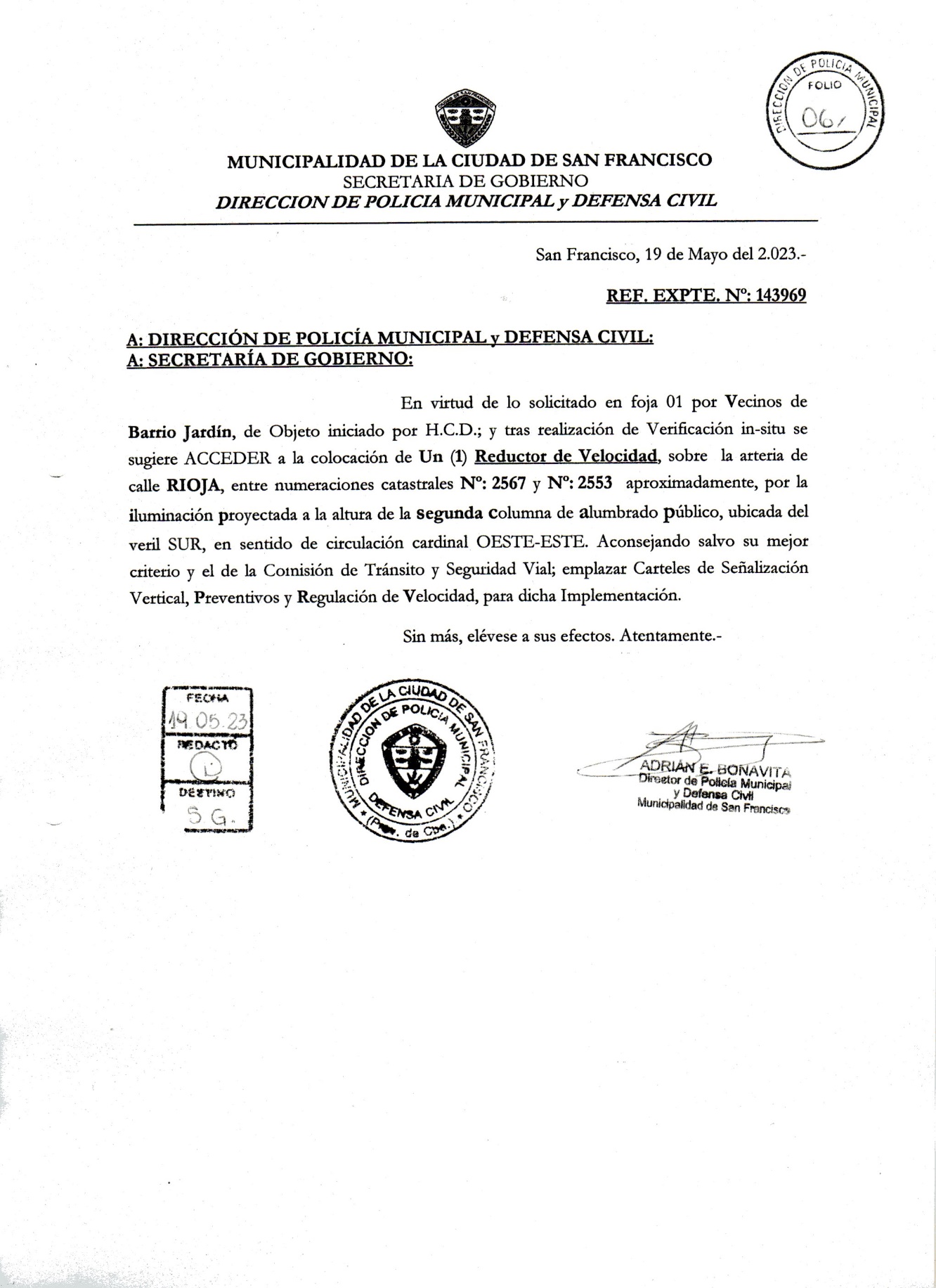 Dr. Juan Martín LosanoSecretario H.C.D.Dr. Gustavo J. KleinPresidente H.C.D.